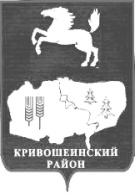 АДМИНИСТРАЦИЯ КРИВОШЕИНСКОГО РАЙОНАПОСТАНОВЛЕНИЕ05.09.2018                                                                                                                   № 453		        № _____с. КривошеиноТомской областиОб утверждении  муниципальной программы  «Развитие личных подсобных хозяйств в Кривошеинском районе на 2019-2022 годы»(в редакции постановлений Администрации Кривошеинского района от 16.01.2020 №31, от 08.02.2021 № 74, от 27.12.2021 № 907, от 13.01.2023 № 21) В соответствии со статьей 179 Бюджетного кодекса Российской Федерации, на основании постановления Администрации Кривошеинского района от 11.10.2013 № 758 «Об утверждении Порядка разработки и оценки эффективности муниципальных программ муниципального образования Кривошеинский район»ПОСТАНОВЛЯЮ:1. Утвердить  муниципальную  программу  «Развитие личных подсобных хозяйств в Кривошеинском районе на 2019-2022 годы» согласно приложению к настоящему постановлению.2. Определить ответственным за реализацию мероприятий  муниципальной  программы  «Развитие личных подсобных хозяйств в Кривошеинском районе на 2019-2022 годы» Администрацию Кривошеинского района.3. Настоящее постановление вступает в силу с 01.01.2019 года. 4. Опубликовать настоящее постановление в газете «Районные вести», разместить на официальном сайте муниципального образования Кривошеинский район в сети Интернет и в сборнике нормативных актов Администрации Кривошеинского района.5. Признать утратившими силу постановление Администрации Кривошеинского района от 22.09.2014 №  630 «Об утверждении муниципальной программы  «Развитие личных подсобных хозяйств в Кривошеинском районе на 2015-2018 годы» с 01.01.2019 года.6. Контроль за исполнением данного постановления возложить на Первого заместителя Главы Кривошеинского района.Глава Кривошеинского района                                                   (Глава Администрации)                                                                                                   С.А. ТайлашевАлександра Николаевна Грязнова 8 (38251) 21761ПрокуратураУправление финансовОтдел социально-экономического развития села - 4БухгалтерияПервый заместитель Главы Кривошеинского районаЦМБ    Приложение   к постановлению Администрации Кривошеинского района                                                                                                                  от 05.09.2018  №  453МУНИЦИПАЛЬНАЯ ПРОГРАММА«Развитие личных подсобных хозяйств в Кривошеинском районе на 2019-2022 годы»с.КривошеиноПАСПОРТМуниципальная программа«Развитие личных подсобных хозяйств в Кривошеинском районена 2019-2022 годы»1. ВведениеКривошеинский район был и остаётся сугубо сельскохозяйственным. Для ведения сельского хозяйства район располагает значительными земельными ресурсами, площадь земель сельскохозяйственного назначения составляет 69,2 тыс. га., из них - 57,5 %  или 39,8 тыс.га. приходится на долю пашни  Сельское хозяйство представлено в 7 сельских поселениях района и во всех 22 населённых пунктах. Основой экономики сельского хозяйства района остаются три крупных коллективных сельскохозяйственных предприятия - СПК «Белосток», СПК «Кривошеинский», ООО СП «Возрождение». Кроме того, производством сельскохозяйственной продукции в районе занимаются 16 крестьянских (фермерских) хозяйств, 2  индивидуальных предпринимателя и личных 5764 подсобных хозяйств граждан. Работают 4 кооператива: сельскохозяйственный кредитный потребительский кооператив «Кривошеинский кредит», перерабатывающий сельскохозяйственный потребительский кооператив «Кривошеинское молоко», перерабатывающий сельскохозяйственный потребительский кооператив «Барин», ученический  потребительский кооператив «Учагролидер»В Кривошеинском районе обрабатывается в пределах 29,4 тыс.га. пашни, посевная площадь составляет 28,5 тыс.га, из неё зерновыми засевается  10,5 тыс.га. пашни. Картофель и овощи производятся в основном в малых формах хозяйствования (ЛПХ, техникум и школы). Посадки картофеля составляют 530 га, овощей – .Поголовье животных по всем категориям хозяйств по состоянию на 1 июля 2018 года составило:- поголовье крупнорогатого скота  6962 голов или 96 % к 01.07.2017 года.- из них коров - 2752 голов или 93% к 01.07.2017 года;- поголовье свиней   2068 голов или  86 % к 01.07.2017 года;- поголовье овец  2506 голов или 86 % к 01.07.2017 года;- поголовье лошадей – 558 голова или 103 % к 01.07.2017 года;- поголовье птицы -  10361 голов или 68 % к 01.07.2017 года.Поголовье крупного рогатого скота в личных подсобных хозяйствах на 1 июля 2018 года составило 1821 голов, или  89 % по отношению к 1 июля 2017 года,  в том числе 809 коров или 99% к 1 июля 2017 года, поголовье свиней – 1924 голов или 87% по отношению к 1 июля 2017 года, поголовье овец и коз – 2385 головы или 85 % по отношению к 1 июля 2017 года, птица – 10263 голов или 84 % по отношению к 1 июля 2017 года. В районе проживает 12083 жителей. Из 5984 ЛПХ  1240 подворий содержат какой либо скот, а коров содержат только 533 дворов или 43% от общего количества ЛПХ (83% от количества ЛПХ, содержащих КРС). В сравнении с 2017 годом в ЛПХ наблюдается незначительное уменьшение  поголовья коров (на 7%). Снижение поголовья коров в первую очередь связано как с улучшением уровня жизни населения, так и нежеланием молодёжи заниматься сельским хозяйством.  В районе  47 мелкотоварных ЛПХ (это 9 % от общего количества ЛПХ, содержащих коров) которые содержат на подворье 3 и более коровы. За 2017 год личными подсобными хозяйствами  произведено сельскохозяйственной продукции:  молока –3141 тонн; мяса на убой в живом весе –1255 тонн; картофеля – 8260 тонн; овощей  - 2661 тонна, яиц- 812 тыс.шт.При значительной трудоёмкости и затратности ведения личных подворий, доходность их сводится к нулю, и заметными темпами в последние годы снижается поголовье животных, в том числе и коров. Предприниматели в этот сектор экономики практически не идут, а с увеличением ставок отчислений в пенсионный фонд произошло массовое закрытие индивидуальных предпринимателей занимающихся животноводством. Если в 2011 году было 71 хозяйство, то на 1 января 2018г. года их осталось 2. Некоторые из закрывшихся индивидуальных предпринимателей реализовали животных, в том числе и коров, чтобы рассчитаться по отчислениям во внебюджетные фонды.        В целом же развитие малых форм хозяйствования тормозит отсутствие устойчивого рынка сбыта молока, мяса, картофеля, овощей. Также отмечается тенденция к сокращению населения района, что автоматически ведёт за собой снижения посевных площадей картофеля и снижения поголовья коров.В личных подсобных хозяйствах за 2017 год поголовье крупного рогатого скота, в том числе и коров сократилось на 2,8 %, свиней - на 4,5%. Вместе с тем в районе принимаются меры по стабилизации поголовья животных в ЛПХ. В целях развития и поддержки ЛПХ в районе работала муниципальная программа  «Развитие личных подсобных хозяйств в Кривошеинском районе на 2015-2018 годы».  В рамках данной программы выдавалась субсидия на содержание двух коров из расчёта 3 000 рублей за голову в год. За 2017 год ЛПХ получили из районного бюджета поддержку в размере 342 тыс. рублей. Муниципальная программа «Развитие личных подсобных хозяйств в Кривошеинском районе на 2019-2022 годы» направлена на финансовую поддержку граждан ведущих личное подсобное хозяйство с целью сохранения поголовья коров в личных подсобных хозяйствах граждан, стабилизации объёмов производства сельскохозяйственной продукции в этом секторе экономики, создания условий для развития ярмарочной торговли. 2. Основные цели и задачи программыЦели Программы: - развитие мелкотоварного сельскохозяйственного производства для повышения доходов и уровня жизни сельского населения посредством создания экономических предпосылок для устойчивого развития личных подсобных хозяйств;- стабилизация и сохранение поголовья животных в личных подсобных хозяйствах граждан и на этой основе сохранение объемов производства сельскохозяйственной продукции в личных подсобных хозяйствах граждан в 2019 – 2022 г.г.Основными задачами программы являются: - создание условий для увеличения поголовья коров, с целью увеличения производства молока, мяса в ЛПХ;- создание условий для развития ярмарочной торговли. 3. Участники программы и условия их  участия в данной программеУчастники программы: -  граждане осуществляющие ведение личного подсобного хозяйства с момента его учёта в похозяйственной книге, которая ведётся органами местного самоуправления поселений в установленном порядке на территории Кривошеинского района.Условия участия в программе:-  определяются в положении о поддержке личных подсобных хозяйств на территории Кривошеинского района утверждаемом ежегодно Администрацией Кривошеинского района.4. Механизм реализации программы4.1. Механизм реализации программы осуществляется через разработку и утверждение Администрацией Кривошеинского района Положения о поддержке личных подсобных хозяйств на территории Кривошеинского района. 4.2. Возмещение части затрат на содержание коров в личных подсобных хозяйствах осуществляется органом местного самоуправления (далее - Администрацией Кривошеинского района) за счет средств местного бюджета личным подсобным хозяйствам, имеющим в хозяйстве две коровы (далее – получатели субсидии на коров).4.3. Субсидия предоставляется один раз в год в пределах, выделенных на эти цели объемов бюджетных средств из расчета 3000 рублей на одну голову.4.3. Возмещение затрат за ветеринарные услуги (клеймение мяса и экспертиза молочной продукции) осуществляется органом местного самоуправления (далее - Администрацией Кривошеинского района) за счет средств местного бюджета личным подсобным хозяйствам – участникам ярмарок выходного дня в г. Томске, а также реализующим продукцию собственного производства на торговой площадке в с. Кривошеино (в определенные для данной торговли дни) и на фестивалях и праздниках регионального значения на территории Томской области (далее – получатель субсидии на ветеринарные услуги).4.4. Субсидии предоставляются в пределах, выделенных на эти цели объемов бюджетных средств по расходам, произведенным  с 1 октября предыдущего года по 30 сентября текущего года.Администрация сельского поселения еженедельно составляет списки участников ярмарок (с указанием Ф.И.О. участника,  наименования продукции) и представляет в Администрацию Кривошеинского района.Получатель субсидии на ветеринарные услуги предоставляет заявление устанавливаемой Администрацией Кривошеинского района формы в отдел социально-экономического развития села Администрации Кривошеинского района, с последующим предоставлением квитанций об оплате ветеринарных услуг.Возмещение части затрат за убой продуктивных животных (КРС, МРС, лошади, свиньи) осуществляется органом местного самоуправления (далее - Администрацией Кривошеинского района) за счет средств местного бюджета за убой одной головы (выращенной в данном ЛПХ), но не более 2000 рублей.Субсидия предоставляется личным подсобным хозяйствам – участникам ярмарок выходного дня в г. Томске, а также реализующим продукцию собственного производства на торговой площадке в с. Кривошеино (в определенные для данной торговли дни) и на фестивалях и праздниках регионального значения на территории Томской области,  за убой на убойном пункте продуктивного животного, выращенного данным ЛПХ (далее – получатель субсидии на убой продуктивных животных).Субсидия предоставляется в пределах, выделенных на эти цели объемов бюджетных средств по расходам, произведенным  с 1 октября предыдущего года по 30 сентября текущего года.4.10. Получатель субсидии на убой продуктивных животных предоставляет заявление устанавливаемой Администрацией Кривошеинского района формы в отдел социально-экономического развития села Администрации Кривошеинского района, с последующим предоставлением квитанций об оплате услуг убойного пункта.4.11. Администрация Кривошеинского района составляет список получателей субсидий по установленной ею форме, готовит распоряжение о возмещении затрат, на основании которого перечисляет субсидии на указанные получателями субсидий счета5. Система организации контроля за исполнением программыКонтроль за исполнением муниципальной Программы «Развитие личных подсобных хозяйств в Кривошеинском районе на 2015-2018 годы» осуществляет Администрация Кривошеинского района (Отдел социально-экономического развития села) и Управление финансов Администрации Кривошеинского района.6. Сроки реализации программы, источники финансирования и мероприятия   Программа реализуется в 2019-2022гг., источники финансирования Программы  и мероприятия определены в приложении к Программе.7. Ожидаемые конечные результаты и оценка эффективности реализации программыРеализация поставленных Программой задач по выполнению предусмотренных мероприятий, будет способствовать развитию сельского хозяйства Кривошеинского района через сохранение поголовья животных в личных подсобных хозяйствах граждан.Осуществление программных мероприятий позволит сохранить аграрный сектор экономики Кривошеинского района, повысить привлекательность к ведению личных подсобных хозяйств граждан, поднять престижность сельского уклада жизни.Приложениек муниципальной программе«Развитие личных подсобных хозяйств в Кривошеинском районе на 2019-2022 годы»»Мероприятия муниципальной программы «Развитие личных подсобных хозяйств в Кривошеинском районе на 2019-2022 годы»Наименование  ПрограммыМуниципальная программа «Развитие личных подсобных хозяйств в Кривошеинском районе на 2019-2022 годы»Основание для разработкиПрограммы  Постановление Администрации Кривошеинского района от 11.10.2013 №758 «Об утверждении Порядка разработки,  и  оценки  эффективности муниципальных программ муниципального образования Кривошеинский район», постановление Главы Администрации Кривошеинского района  от 30.04.2013 № 321 «Устойчивое развитие муниципального образования Кривошеинский  район Томской области на 2014-2017 годы и на период до 2020 года».Сроки и этапы реализации ПрограммыПрограмма реализуется в 2019-2022 годах по этапам:1-й этап - 2019 г.2-й этап -2020 г.3-й этап -2021 г.4-й этап – 2022 г.Источники и объёмы финансирования программы Районный  бюджет: 2019 г. –  156 000 рублей2020 г. –  156 000  рублей2021 г. –   48 000 рублей2022 г. –   36 000 рублей»Заказчик ПрограммыАдминистрация Кривошеинского района.КоординаторПервый заместитель Главы Кривошеинского районаРазработчик Программы Отдел социально- экономического развития села Администрации Кривошеинского района.ИсполнителиОтдел социально- экономического развития села Администрации Кривошеинского районаСоисполнители ПрограммыСельские поселения  Кривошеинского района, ОГБУ «Кривошеинское районное ветеринарное управление»Участники мероприятий ПрограммыЛичные подсобные хозяйства граждан.Цель ПрограммыРазвитие мелкотоварного сельскохозяйственного производства для повышения доходов и уровня жизни сельского населения посредством создания экономических предпосылок для устойчивого развития личных подсобных хозяйств.Стабилизация и сохранение поголовья животных в личных подсобных хозяйствах граждан и на этой основе сохранение объемов производства сельскохозяйственной продукции в личных подсобных хозяйствах граждан в 2019 – 2022 г.г.Задачи Программы- создание условий для увеличения поголовья коров, с целью увеличения производства молока, мяса в ЛПХ- создание условий для развития ярмарочной торговлиОсновные направления ПрограммыСовершенствование механизма финансовой поддержки личных подсобных хозяйств граждан. Ожидаемый конечный результат Результаты работы программы в конечном итоге будут способствовать развитию сельскохозяйственной отрасли района.Контроль за исполнением ПрограммыАдминистрация Кривошеинского района, отдел социально- экономического развития села Администрации Кривошеинского района.Задачи,     
направленные
на достижение
целиКоличественные  и/или качественные  
целевые показатели, характеризующие
достижение   целей и решение
задачЕдиница 
измеренияИсточник  информации для расчётаБазовое     
значение     
показателя  
(на начало  
реализации)Планируемое значение показателя по годам реализацииПланируемое значение показателя по годам реализацииПланируемое значение показателя по годам реализацииПланируемое значение показателя по годам реализацииЗадачи,     
направленные
на достижение
целиКоличественные  и/или качественные  
целевые показатели, характеризующие
достижение   целей и решение
задачЕдиница 
измеренияИсточник  информации для расчётаБазовое     
значение     
показателя  
(на начало  
реализации)2019  год2020  год2021 год2022 год123456789Создание условий для увеличения поголовья КРС, в том числе коров, с целью увеличения производства молока, мяса в ЛПХ.Поголовье КРС в ЛПХ, всегоголовСводные данные с/х отдела16051630170017501820Создание условий для увеличения поголовья КРС, в том числе коров, с целью увеличения производства молока, мяса в ЛПХ.в т.ч. поголовье коров в ЛПХголовСводные данные с/х отдела754770790810820Создание условий для увеличения поголовья КРС, в том числе коров, с целью увеличения производства молока, мяса в ЛПХ.Производство молока в ЛПХтоннСтат.отчет31413145315231613175Создание условий для увеличения поголовья КРС, в том числе коров, с целью увеличения производства молока, мяса в ЛПХ.Производство мяса в ЛПХтоннСтат.отчет12551255126012701280Создание условий для увеличения поголовья КРС, в том числе коров, с целью увеличения производства молока, мяса в ЛПХ.Производство картофеля в ЛПХтоннСтат.отчет82608260826082608260Создание условий для увеличения поголовья КРС, в том числе коров, с целью увеличения производства молока, мяса в ЛПХ.Производство овощей в ЛПХтоннСтат.отчет26612661266126612661Создание условий для развития ярмарочной торговли Число участников ярмарок чел.Сводные данные 1922252730Создание условий для развития ярмарочной торговли Объем основных видов продукции (Молочная, мясная, овощи, картофель, мед) реализованный участниками ярмарок тоннСводные данные 23,527313540Создание условий для развития ярмарочной торговли Доход (выручка) от реализации продукции участников ярмарки тыс.руб.Сводные данные 34234000480050005500№ п/пНаименование мероприятия Ресурсное обеспечениетыс. руб. Ресурсное обеспечениетыс. руб. Ресурсное обеспечениетыс. руб. Ресурсное обеспечениетыс. руб. Ресурсное обеспечениетыс. руб.Сроки выполненияПолучатель денежных средствОжидаемый непосредственный результат№ п/пНаименование мероприятиявсегов том числе в том числе в том числе в том числе Сроки выполненияПолучатель денежных средствОжидаемый непосредственный результат№ п/пНаименование мероприятиявсегоФБОБМБЧастные инвестицииСроки выполненияПолучатель денежных средствОжидаемый непосредственный результатСоздание условий для увеличения поголовья КРС, в том числе коров, с целью увеличения производства молока, мяса в личных подсобных хозяйствах населения.Увеличение поголовья КРС, в том числе коров в ЛПХ, с целью увеличения производства и реализации молока и мяса.-  Возмещение части затрат по содержанию поголовья коров в личных подсобных хозяйствах, имеющих две коровы 156--156-2019 годЛПХУвеличение поголовья КРС, в том числе коров в ЛПХ, с целью увеличения производства и реализации молока и мяса.-  Возмещение части затрат по содержанию поголовья коров в личных подсобных хозяйствах, имеющих две коровы 156--156-2020 годЛПХУвеличение поголовья КРС, в том числе коров в ЛПХ, с целью увеличения производства и реализации молока и мяса.-  Возмещение части затрат по содержанию поголовья коров в личных подсобных хозяйствах, имеющих две коровы 48--48-2021  годЛПХУвеличение поголовья КРС, в том числе коров в ЛПХ, с целью увеличения производства и реализации молока и мяса.-  Возмещение части затрат по содержанию поголовья коров в личных подсобных хозяйствах, имеющих две коровы 36--36-2022 годЛПХУвеличение поголовья КРС, в том числе коров в ЛПХ, с целью увеличения производства и реализации молока и мяса.2Создание условий для развития ярмарочной торговли Увеличение числа участников ярмарки, увеличение реализованного объема продукции, увеличение дохода (выручки) от реализации продукции.- Возмещение затрат за ветеринарные услуги (клеймение мяса и экспертиза молочной продукции) личным подсобным хозяйствам – участникам ярмарок выходного дня в г. Томске, а также реализующим продукцию собственного производства на торговой площадке в с. Кривошеино (в определенные для данной торговли дни) и на фестивалях и праздниках регионального значения на территории Томской области0--02019 годЛПХУвеличение числа участников ярмарки, увеличение реализованного объема продукции, увеличение дохода (выручки) от реализации продукции.- Возмещение затрат за ветеринарные услуги (клеймение мяса и экспертиза молочной продукции) личным подсобным хозяйствам – участникам ярмарок выходного дня в г. Томске, а также реализующим продукцию собственного производства на торговой площадке в с. Кривошеино (в определенные для данной торговли дни) и на фестивалях и праздниках регионального значения на территории Томской области0--0-2020 годЛПХУвеличение числа участников ярмарки, увеличение реализованного объема продукции, увеличение дохода (выручки) от реализации продукции.- Возмещение затрат за ветеринарные услуги (клеймение мяса и экспертиза молочной продукции) личным подсобным хозяйствам – участникам ярмарок выходного дня в г. Томске, а также реализующим продукцию собственного производства на торговой площадке в с. Кривошеино (в определенные для данной торговли дни) и на фестивалях и праздниках регионального значения на территории Томской области0--0-2021  годЛПХУвеличение числа участников ярмарки, увеличение реализованного объема продукции, увеличение дохода (выручки) от реализации продукции.- Возмещение затрат за ветеринарные услуги (клеймение мяса и экспертиза молочной продукции) личным подсобным хозяйствам – участникам ярмарок выходного дня в г. Томске, а также реализующим продукцию собственного производства на торговой площадке в с. Кривошеино (в определенные для данной торговли дни) и на фестивалях и праздниках регионального значения на территории Томской области0--0-2022 годЛПХУвеличение числа участников ярмарки, увеличение реализованного объема продукции, увеличение дохода (выручки) от реализации продукции.- Возмещение затрат за ветеринарные услуги (клеймение мяса и экспертиза молочной продукции) личным подсобным хозяйствам – участникам ярмарок выходного дня в г. Томске, а также реализующим продукцию собственного производства на торговой площадке в с. Кривошеино (в определенные для данной торговли дни) и на фестивалях и праздниках регионального значения на территории Томской областиУвеличение числа участников ярмарки, увеличение реализованного объема продукции, увеличение дохода (выручки) от реализации продукции.- Возмещение части затрат  личным подсобным хозяйствам – участникам ярмарок выходного дня в г. Томске, а также реализующим продукцию собственного производства на торговой площадке в с. Кривошеино (в определенные для данной торговли дни) и на фестивалях и праздниках регионального значения на территории Томской области,  за убой на убойном пункте продуктивного животного (КРС, МРС, лошади, свиньи), выращенного данным ЛПХ, но не более 1000 рублей за голову.0--0-2019 годЛПХУвеличение числа участников ярмарки, увеличение реализованного объема продукции, увеличение дохода (выручки) от реализации продукции.- Возмещение части затрат  личным подсобным хозяйствам – участникам ярмарок выходного дня в г. Томске, а также реализующим продукцию собственного производства на торговой площадке в с. Кривошеино (в определенные для данной торговли дни) и на фестивалях и праздниках регионального значения на территории Томской области,  за убой на убойном пункте продуктивного животного (КРС, МРС, лошади, свиньи), выращенного данным ЛПХ, но не более 1000 рублей за голову.0--0-2020 годЛПХУвеличение числа участников ярмарки, увеличение реализованного объема продукции, увеличение дохода (выручки) от реализации продукции.- Возмещение части затрат  личным подсобным хозяйствам – участникам ярмарок выходного дня в г. Томске, а также реализующим продукцию собственного производства на торговой площадке в с. Кривошеино (в определенные для данной торговли дни) и на фестивалях и праздниках регионального значения на территории Томской области,  за убой на убойном пункте продуктивного животного (КРС, МРС, лошади, свиньи), выращенного данным ЛПХ, но не более 1000 рублей за голову.0--0-2021  годЛПХУвеличение числа участников ярмарки, увеличение реализованного объема продукции, увеличение дохода (выручки) от реализации продукции.- Возмещение части затрат  личным подсобным хозяйствам – участникам ярмарок выходного дня в г. Томске, а также реализующим продукцию собственного производства на торговой площадке в с. Кривошеино (в определенные для данной торговли дни) и на фестивалях и праздниках регионального значения на территории Томской области,  за убой на убойном пункте продуктивного животного (КРС, МРС, лошади, свиньи), выращенного данным ЛПХ, но не более 1000 рублей за голову.0--0-2022 годЛПХУвеличение числа участников ярмарки, увеличение реализованного объема продукции, увеличение дохода (выручки) от реализации продукции.ИтогоИтого156--156-2019 годЛПХИтогоИтого156--156-2020 годЛПХИтогоИтого48--48-2021  годЛПХИтогоИтого36--36-2022 годЛПХ